Расписание игр по мини-футболуГлавный судья Спартакиады                                                    М.В. Орлов   Главный секретарь Спартакиады                                             Т.Н.Васюк 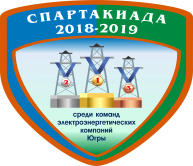 Спартакиада среди работников электросетевых и сервисных компаний, осуществляющих свою деятельность на территории  Ханты-Мансийского автономного округа – Югры28 февраля – 02 марта 2019г.                                                        г. Белоярскийгруппа  А группа Вгруппа С группа  D1. «ЮТЭК-Пыть-Ях»1. «ЮРЭСК» «ЮТЭК» Нягань1. «ЮРЭСК» «ЮТЭК» Белоярский/Березово1. ОАО «ЮТЭК-РС»2. «ЮТЭК-Ханты-Мансийский р-н»2. ГЭС г.Ханты-Мансийск2. «ЮТЭК-Энергия»2. АО «ЮРЭСК»3. «ЮТЭК» Когалым/Покачи3. «Юграэнерго» -Ханты-Мансийск3. Кондинский  филиал ЮРЭСК «ЮТЭК-Конда»3. «ЮРЭСК» «ЮТЭК» Югорск/Советский4. «ЮТЭК-Кода»4. «ЮТЭК» Нижневартовский р-н28 февраля 2019 года28 февраля 2019 года28 февраля 2019 года28 февраля 2019 года28 февраля 2019 года28 февраля 2019 годаСчет 111.00«ЮТЭК-Пыть-Ях»«ЮТЭК-Пыть-Ях»«ЮТЭК-Кода»А группа 1 тур2:1211.30«ЮТЭК-Ханты-Мансийский р-н»«ЮТЭК-Ханты-Мансийский р-н»«ЮТЭК» Когалым/ПокачиА группа 1 тур6:1312.00«ЮРЭСК» «ЮТЭК» Нягань«ЮРЭСК» «ЮТЭК» Нягань«ЮТЭК» Нижневартовский р-нВ группа 1 тур0:3412.30ГЭС г.Ханты-МансийскГЭС г.Ханты-Мансийск«Юграэнерго» -Ханты-МансийскВ группа 1 тур1:0513.00«ЮРЭСК» «ЮТЭК» Белоярский/Березово«ЮРЭСК» «ЮТЭК» Белоярский/БерезовоКондинский  филиал ЮРЭСК «ЮТЭК-Конда»С группа 1 тур5:2613.30ОАО «ЮТЭК-РС»ОАО «ЮТЭК-РС»«ЮРЭСК» «ЮТЭК» Югорск/Советский D группа 1 тур5:1714.00«ЮТЭК-Пыть-Ях»«ЮТЭК-Пыть-Ях»«ЮТЭК-Ханты-Мансийский р-н»A группа 2 тур1:5814.30«ЮТЭК» Когалым/Покачи«ЮТЭК» Когалым/Покачи«ЮТЭК-Кода»A группа 2 тур5:1915.00«ЮРЭСК» «ЮТЭК» Нягань«ЮРЭСК» «ЮТЭК» НяганьГЭС г.Ханты-МансийскB группа 2 тур0:21015.30«Юграэнерго» -Ханты-Мансийск«Юграэнерго» -Ханты-Мансийск«ЮТЭК» Нижневартовский р-нB группа 2 тур1:51116.00«ЮРЭСК» «ЮТЭК» Белоярский/Березово«ЮРЭСК» «ЮТЭК» Белоярский/Березово«ЮТЭК-Энергия»C группа 2 тур5:01216.30ОАО «ЮТЭК-РС»ОАО «ЮТЭК-РС»АО «ЮРЭСК»D группа 2 тур1:11317.00«ЮТЭК-Пыть-Ях»«ЮТЭК-Пыть-Ях»«ЮТЭК» Когалым/ПокачиA группа 3 тур0:01417.30«ЮТЭК-Ханты-Мансийский р-н»«ЮТЭК-Ханты-Мансийский р-н»«ЮТЭК-Кода»A группа 3 тур5:01518.00«ЮРЭСК» «ЮТЭК» Нягань«ЮРЭСК» «ЮТЭК» Нягань«Юграэнерго» -Ханты-МансийскB группа 3 тур6:01618.30ГЭС г.Ханты-МансийскГЭС г.Ханты-Мансийск«ЮТЭК» Нижневартовский р-нB группа 3 тур0:01719.00«ЮТЭК-Энергия»«ЮТЭК-Энергия»Кондинский  филиал ЮРЭСК «ЮТЭК-Конда»C группа 3 тур1:41819.30АО «ЮРЭСК»АО «ЮРЭСК»«ЮРЭСК» «ЮТЭК» Югорск/СоветскийD группа 3 тур4:01 марта 2019 года1 марта 2019 года1 марта 2019 года1 марта 2019 года1 марта 2019 года1 марта 2019 года1 марта 2019 года1912.30A4«ЮТЭК-Кода»D3«ЮРЭСК» «ЮТЭК» Югорск/СоветскийD3«ЮРЭСК» «ЮТЭК» Югорск/СоветскийЗа 9 – 14  место2013.00B 4«Юграэнерго» -Ханты-МансийскC3«ЮТЭК-Энергия»C3«ЮТЭК-Энергия»За 9 – 14  место2113.30А1«ЮТЭК-Ханты-Мансийский р-н»D2АО «ЮРЭСК»D2АО «ЮРЭСК»1/4 финала 2214.00A2«ЮТЭК» Когалым/ПокачиD1ОАО «ЮТЭК-РС»D1ОАО «ЮТЭК-РС»1/4 финала2314.30B1«ЮТЭК» Нижневартовский р-нC2Кондинский  филиал ЮРЭСК «ЮТЭК-Конда»C2Кондинский  филиал ЮРЭСК «ЮТЭК-Конда»1/4 финала2415.00B2ГЭС г.Ханты-МансийскC1«ЮРЭСК» «ЮТЭК» Белоярский/БерезовоC1«ЮРЭСК» «ЮТЭК» Белоярский/Березово1/4 финала2515.30Победитель матча №19А3«ЮТЭК-Пыть-Ях»А3«ЮТЭК-Пыть-Ях»За 9 – 12  место2616.00Победитель матча №20В3«ЮРЭСК» «ЮТЭК» НяганьВ3«ЮРЭСК» «ЮТЭК» НяганьЗа 9 – 12  место2716.30Проигравший в матче №21Проигравший в матче №23Проигравший в матче №23За 5-8 место 2817.00Проигравший в матче №22Проигравший в матче №24Проигравший в матче №24За 5-8 место2917.30Победитель в матче №21 Победитель в матче №23Победитель в матче №231/2 финала3018.00Победитель в матче №22Победитель в матче №24Победитель в матче №241/2 финала3118.30Проигравший в матче №19Проигравший в матче №20Проигравший в матче №20За 13 –14 место3219.00Проигравший в матче №25Проигравший в матче №26Проигравший в матче №26За 11– 12 место3319.30Победитель в матче №25Победитель в матче №26Победитель в матче №26За 9 – 10  место3420.00Проигравший в матче №27Проигравший в матче №28Проигравший в матче №28За 7 – 8  место3520.30 Победитель в матче №27Победитель в матче №28Победитель в матче №28За 5 – 6  место2 марта 2019 года2 марта 2019 года2 марта 2019 года2 марта 2019 года2 марта 2019 года2 марта 2019 года2 марта 2019 года3609.40Проигравший в матче №29Проигравший в матче №30Проигравший в матче №30За 3 – 4  место3710.20 Победитель в матче №29Победитель в матче №30Победитель в матче №30Финал 